БАШКОРТОСТАН РЕСПУБЛИКАҺЫ БӨРЙӘН РАЙОНЫ МУНИЦИПАЛЬ РАЙОНЫНЫҢ ИСКЕ СОБХАНҒОЛ АУЫЛ  СОВЕТЫ АУЫЛ БИЛӘМӘҺЕ ХАКИМИӘТЕ                   453580, ИСКЕ СОБХАНҒОЛ АУЫЛЫСАЛАУАТ УРАМЫ, 38. тел. (34755) 3-68-00АДМИНСТРАЦИЯ СЕЛЬСКОГОПОСЕЛЕНИЯ СТАРОСУБХАНГУЛОВСКИЙ СЕЛЬСОВЕТ МУНИЦИПАЛЬНОГО РАЙОНАБУРЗЯНСКИЙ РАЙОН РЕСПУБЛИКИ БАШКОРТОСТАН453580, с. Старосубхангуловоул. Салавата, 38 тел. (34755) 3-68-00_____________________________________________________________________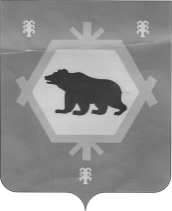 КАРАР                                                              ПОСТАНОВЛЕНИЕ«02» апреля 2018 й.                    № 14 -п               «02»  апреля2018 г.О назначении публичных слушаний по рассмотрению проекта планировки и проекта межевания территории для размещения линейного объекта «Газопровод межпоселковый с. Старосубхангулово - д. Миндигулово–д. Атиково-д. Киекбаево - д. Гадельгареево - д. Кутаново - д. Иргизлы Бурзянского района Республики Башкортостан»Руководствуясь ст. 45, 46 Градостроительного кодекса Российской Федерации от 29.12.2004 г. 190-ФЗ, Уставом сельского поселения, Администрация СП Старосубхангуловский МР Бурзянский район Республики БашкортостанПОСТАНОВЛЯЕТ:1. Провести публичные слушания по рассмотрению проекта планировки и проекта межевания территории для размещения линейного объекта «Газопровод межпоселковый с. Старосубхангулово -д. Миндигулово–д. Атиково-д. Киекбаево - д. Гадельгареево - д. Кутаново - д. Иргизлы Бурзянского района Республики Башкортостан».2. Назначить проведение публичных слушаний на 03.05.2018г. в 12.00 часов по адресу: Республика Башкортостан, Бурзянский район, с. Старосубхангулово, ул. Салавата, 38. 2. Контроль за исполнением настоящего постановления оставляю за собой.Глава сельского поселения                                                     Р.Р. Шахниязов 